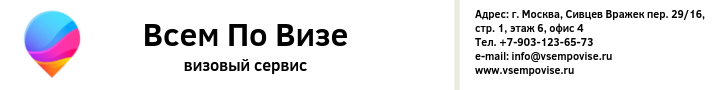 АНКЕТА ТУРИСТА ДЛЯ ПОЕЗДКИ В ИНДИЮ (ЗАПОЛНЯЮТСЯ ВСЕ ПУНКТЫ)Подпись __________________________________Фамилия, имя, отчествоДевичья фамилии, прежние фамилии/именаДата рожденияНомер паспорта РФМесто рождения (указать страну и город)Гражданство (настоящее/предыдущее, если было)РелигияВидимые отличительные признакиОбразованиеСемейное положениеМесто выдачи заграничного паспорта (город)Информация о других действующих ЗП (помимо предоставляемого)Контактные данные:Контактные данные:Домашний адрес по прописке (с индексом)Фактический адрес (если отличается от прописки)Адрес электронной почтыДомашний телефон (с кодом города)Мобильный телефонДанные о родителях (обязательно для заполнения, даже если родителей нет в живых):Данные о родителях (обязательно для заполнения, даже если родителей нет в живых):Фамилия, имя, отчество отцаМесто рождения (указать страну и город)Гражданство (настоящее/предыдущее, если было)Фамилия, имя, отчество материМесто рождения (указать страну и город)Гражданство (настоящее/предыдущее, если было)Имели ли Ваши родственники (ФИО, степень родства) гражданство Пакистана когда-либо? Данные о супруге:Данные о супруге:Фамилия, имя, отчество мужа/женыДата и место рождения (указать страну и город)Гражданство (настоящее/предыдущее, если было)Данные о работе: ВНИМАНИЕ. В случае учеников, студентов и домохозяек просьба указывать данные о работе отца или супруга.Данные о работе: ВНИМАНИЕ. В случае учеников, студентов и домохозяек просьба указывать данные о работе отца или супруга.Занимаемая должностьМесто работы/учебы (название организации, школы, ВУЗа)Адрес места работы /учебыРабочий телефон (с кодом города)Предыдущая должность и сфера деятельности. ВНИМАНИЕ. Если проходили службу в армии, полиции и аналогичных структурах – указать номер (название) части, должность, ранг и город (область) нахождения части.Информация о заграничных поездках:Информация о заграничных поездках:Номер последней индийской визы (необходимо приложить копию)Место получения визы в Индию (город) и цель поездкиДаты предыдущего визита в ИндиюАдрес нахождения в Индии во время предыдущего визита (название отеля и город)Страны, которые Вы посетили в течение последних 10 летДетали посещения стран СААРК (Бангладеш, Бутан, Мальдивы, Непал, Пакистан, Шри Ланка): страна, год посещения, количество посещенийБыли ли у Вас раньше отказы в какие-либо страны? (Указать страну и год)Гарант в РФ (родственники, друзья, которые на момент поездки будут находиться в РФ)Гарант в РФ (родственники, друзья, которые на момент поездки будут находиться в РФ)Фамилия, имя, отчество Домашний адрес (с индексом)Номер телефона (с кодом города)